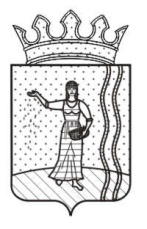 АДМИНИСТРАЦИЯ ОКТЯБРЬСКОГО ГОРОДСКОГО ПОСЕЛЕНИЯОКТЯБРЬСКОГО МУНИЦИПАЛЬНОГО РАЙОНА ПЕРМСКОГО КРАЯПОСТАНОВЛЕНИЕ30.11.2015                                                                                                         № 640Руководствуясь Федеральным законом от 27 июля 2010 года № 210 – ФЗ «Об организации предоставления государственных и муниципальных услуг» и  Уставом Октябрьского городского поселения, с целью приведения в соответствии с действующим законодательством,ПОСТАНОВЛЯЮ: 1. Внести в административный регламент предоставления муниципальной услуги «Выдача разрешений на вырубку деревьев, кустарников, уничтожение (перекопку) газонов и цветников» на территории Октябрьского городского поселения, утвержденный постановлением администрации Октябрьского городского поселения Октябрьского муниципального района Пермского края от 22.10.2014 г. № 465 (в ред. от 05.05.2015 № 234) следующие изменения:1.1. пункт 1.3. раздела 1 Административного регламента дополнить абзацем седьмым следующего содержания:«Адрес федеральной государственной информационной системы «Единый портал государственных и муниципальных услуг (функций)»: http://www.gosuslugi.ru/ (далее – Единый портал)».1.2. пункт 2.2. раздела 2 Административного регламента изложить в новой редакции:«2.2. Орган, предоставляющий муниципальную услугу: Администрация Октябрьского городского поселения.Муниципальная услуга предоставляется отделом по земельным отношениям, имуществу и градостроительству Октябрьского городского поселения Октябрьского муниципального района Пермского края (далее – администрация поселения).  Орган, предоставляющий муниципальную услугу, не вправе требовать от заявителя:- представления документов и информации или осуществления действий, представление или осуществление которых не предусмотрено нормативными правовыми актами, регулирующими отношения, возникающие в связи с предоставлением муниципальной услуги;- представления документов и информации, в том числе подтверждающих внесение заявителем платы за предоставление муниципальной услуги, которые находятся в распоряжении органа предоставляющего муниципальные услуги, иных государственных органов, органов местного самоуправления либо подведомственных государственным органам или органам местного самоуправления организаций, участвующих в предоставлении предусмотренных частью 1 статьи 1 Федерального закона от 27 июля 2010 г. № 210-ФЗ «Об организации предоставления государственных и муниципальных услуг» государственных и муниципальных услуг, в соответствии с нормативными правовыми актами Российской Федерации, нормативными правовыми актами Пермского края, муниципальными правовыми актами. Заявитель вправе представить указанные документы и информацию в орган, предоставляющий муниципальную услугу, по собственной инициативе;- осуществления действий, в том числе согласований, необходимых для предоставления муниципальной услуги и связанных с обращением в иные государственные органы, органы местного самоуправления, организации, за исключением получения услуг и получения документов и информации, предоставляемых в результате предоставления услуг, которые являются необходимыми и обязательными для предоставления государственных, муниципальной услуги».1.3. пункт 2.9. раздела 2 Административного регламента изложить в новой редакции:«2.9. Предоставления услуг, которые являются необходимыми и обязательными для предоставления муниципальной услуги не требуется.Муниципальная услуга предоставляется на бесплатной основе».1.4. Раздел 2 подпункт 2.13.2. пункта 2.13 дополнить абзацами следующего содержания:«- уровень удовлетворенности граждан, проживающих на территории Октябрьского городского поселения, качеством предоставления муниципальной услуги к 2018 году не менее 90 процентов;- среднее число обращений граждан, проживающих на территории Октябрьского городского поселения, в Администрацию Октябрьского городского поселения для получения муниципальной услуги составляет не более двух раз;- соответствие мест предоставления муниципальной услуги (мест ожидания, мест для заполнения документов) требованиям раздела 2.12. административного регламента».1.5. В разделе 3 пункт 3.2. дополнить пятым абзацем следующего содержания:«Заявление и документы, необходимые для предоставления муниципальной услуги, могут быть представлены заявителем (его представителем): - при личном обращении в орган, предоставляющий муниципальную услугу;- в электронной форме через Единый портал;- по электронной почте органа, предоставляющего муниципальную услугу».2. Настоящее постановление вступает в силу с момента обнародования в установленном порядке и подлежит размещению на официальном сайте Октябрьского городского поселения http://oktyabrskiy.permarea.ru/oktyabrskoje/Glavnaja-stranica/.Глава городского поселения-глава администрации Октябрьского          городского поселения                                                                  И.Ф. СелезневО внесении изменений в административный регламент предоставления муниципальной услуги «Выдача разрешений на вырубку деревьев, кустарников, уничтожение (перекопку) газонов и цветников» на территории Октябрьского городского поселения, утвержденный постановлением № 465 от 22.10.2014 г (в ред. от 05.05.2015 № 234) 